EVENT PROPOSAL TEMPLATE CHECKLISTUse this checklist to help you create the perfect client-focused event proposal every time.REQUIREMENTS Not meeting the basic requirements set out by the client is a guaranteed route to failure. Check off all that apply:Include a company overview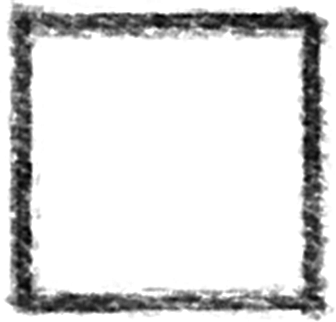 State why you are perfect for the contract Include relevant case studies and statistics Include team member profilesFollow the client’s formatting instructions Make sure the order of sections is correctEnsure the budget is handled in line with client expectation Include high and low budget optionsInclude upsellsIdentify new forms of revenue if possible Include your environmental policyMESSAGING Ensure that you understand the needs of your client by speaking their language. Check off all that apply:Create detailed client personas Ensure language is client focusedSpecific details within the proposal tie back to client needs/objectives Messaging reflects your personalityImagesUse the right kind of imagery to strengthen your proposal and inspire your clients.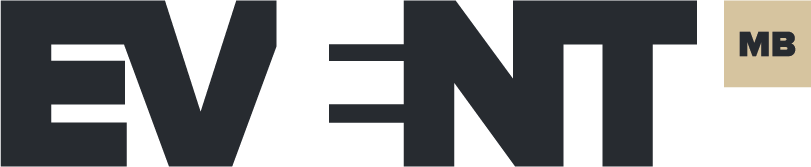 CHECK OFF ALL THAT APPLY: Use images that inspire your clientUse images that make the client feel you are the right company for the job Use images containing peopleUse original images - avoid stock images Use high-quality imagesDesignGood design is a key factor in presenting the right image to your clients.CHECK OFF ALL THAT APPLY: The design emphasizes and reinforces the messagingIt reflects reflects your personality, professionalism and level of service It uses a master templateUse a library for reusable design elementsInnovationEnsure that you are innovative to stand out from the pack.CHECK OFF ALL THAT APPLY: Your proposal contains something new and exciting that the client won't have seen/heard be- foreEnhance your proposal with videoInclude testimonials that highlight innovation Use 3D visualsPut clients inside venues with immersive technologyUse a stunning format (interactive web page rather than PDF)FINAL CHECKLIST Have you met the client’s basic requirements? Have you answered all questions and criteria? Is your messaging client focused?Have you made effective use of images? Is your proposal well designed?Is your proposal innovative?